During the period from 03/01/2016 to 03/31/2016 the Commission accepted applications to assign call signs to, or change the call signs of the following broadcast stations. Call Signs Reserved for Pending Sales Applicants New or Modified Call SignsPUBLIC NOTICE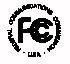 PUBLIC NOTICEReport No. 589Media Bureau Call Sign Actions04/07/2016Call SignServiceRequested ByCityStateFile-NumberFormer Call SignKSMAAMAGM CALIFORNIA, INC.SANTA MARIACABAL-20160302AESKSMXRow NumberEffective DateCall SignServiceAssigned ToCityStateFile NumberFormer Call Sign103/01/2016KDMMFMRIVER RAT RADIO, LLCPARKER STRIPAZ20150911AHRNew203/01/2016KKUTFMSANPETE COUNTY BROADCASTING CO.MOUNT PLEASANTUTKUTC303/01/2016WSIQAMNRG LICENSE SUB, LLCSALEMILWJBD403/03/2016KADMFMHOUSTON CHRISTIAN BROADCASTERS, INC.ALPINETX20071018AJMNew503/03/2016KINC-LPFLMULTICULTURAL EXPO CENTERLITTLE ROCKAR20131114ANUNew603/03/2016KXZL-LPFLEMPOWERING KIDSSAN ANTONIOTX20131114AAKNew703/03/2016WDYSFMGEOS COMMUNICATIONSDUSHOREPAWNKZ803/03/2016WIAH-LPFLMOTHER OF THE REDEEMER RADIOEVANSVILLEIN20131114AHRNew903/03/2016WVYSFMGEOS COMMUNICATIONSRIDGEBURYPAWZKN1003/04/2016KWCP-LPFLJOHN BARROW NEIGHBORHOOD ASSOCIATIONJOHN BARROWAR20131113AOINew1103/07/2016KHSVDTCHANNEL 33, INC.LAS VEGASNVKVMY1203/08/2016KCTI-FMFMMARANATHA CHURCH OF LAREDO INCORPORATEDGONZALESTXKITG1303/08/2016KDMD-LDLDDENVER DIGITAL TELEVISION, LLCCle ElumWAK06QH-D1403/09/2016KCYM-LDLDDTV AMERICA CORPORATIONFORT DODGEIAK45MM-D1503/09/2016KJAP-LPFLEDINGBURG TEMPLO BIBLICO PALABRA VIVIENTEEDINGBURGTX20131113ABKNew1603/09/2016KJCD-LPFLRESTORATION RADIO MINISTRIES, INCPINE RIDGESD20131028AARNew1703/09/2016KTIMFMAUSTIN AIRWAVES, INC.ELLINGERTX20071015AIDNew1803/09/2016WDTLFMDELTA RADIO NETWORK, LLCINDIANOLAMSWNOU1903/09/2016WEXI-LPFLTHE TRUTH WILL SET YOU FREE INC.HALLANDALEFL20131113AEUNew2003/09/2016WNOUFMFUSS, FENTY LDREWMSWDTL2103/09/2016WYCIDTCROSS HILL COMMUNICATIONS, LLCSARANAC LAKENYWNMN2203/10/2016KYCW-LDLDGRAY TELEVISION LICENSEE, LLCSPRINGFIELDMOK15CZ-D2303/10/2016WCIS-FMFMFAMILY LIFE MINISTRIES, INC.CLYDENYWCOV-FM2403/10/2016WWWO-LPFLPOWER ONE MINISTRIES, INC.MIAMIFL20131113BGKNew2503/11/2016KJTZ-LPFLALAMEDA UNIFIED SCHOOL DISTRICTALAMEDACA20131113BMLNew2603/11/2016KOWO-LPFLWIMBERLEY TEXAN RADIOWIMBERLEYTX20131114AVENew2703/11/2016WLPZ-LPFLCITY OF LEOMINSTERLEOMINSTERMA20131113ABWNew2803/11/2016WTODAMCUMULUS LICENSING LLCTOLEDOOHWLQR2903/11/2016WXBUDTHSH LANCASTER (WLYH) LICENSEE, LLCLANCASTERPAWLYH-TV3003/14/2016KKSEAMKSE RADIO VENTURES, LLCPARKERCOBAL-20151217AGPKRWZ3103/14/2016WRUBFMCITICASTERS LICENSES, INC.SARASOTAFLWLTQ-FM3203/14/2016WTNXFMRADIO 7 MEDIA, LLCLAWRENCEBURGTNWKSR-FM3303/15/2016WBKMFMRADIOACTIVE, LLCDANNEMORANYWNMR3403/15/2016WDCH-FMFMCBS RADIO EAST INC.BOWIEMDWNEW-FM3503/15/2016WIRY-FMFMRADIOACTIVE, LLCPLATTSBURGH WESTNYWPLB3603/15/2016WLEEAMBRANTLEY BROADCAST ASSOCIATES, LLCWINONAMSWONA3703/15/2016WNEW-FMFMCBS RADIO EAST INC.NEW YORKNYWWFS3803/15/2016WONAAMDAVIDSON MEDIA STATION WREJ LICENSEE, LLCRICHMONDVAWLEE3903/16/2016KVRQFMSEATTLE FCC LICENSE SUB, LLCSEATTLEWAKLCK-FM4003/17/2016KTFJ-LPFLSKAGIT VALLEY FAMILY RADIOBURLINGTONWA20131114ALKNew4103/17/2016WCIDFMFAMILY LIFE MINISTRIES, INC.LAPORTEPAWCOV-FM4203/17/2016WCOV-FMFMFAMILY LIFE MINISTRIES, INC.FRIENDSHIPNYWCID4303/21/2016KGIDFMRF SERVICES INC.GIDDINGSTX20120530AADNew4403/21/2016KYWYFMCITICASTERS LICENSES, INC.WARREN AFBWY20160107AAZKOLT-FM4503/21/2016WONH-LPFLPEQUENAS LIGAS HISPANAS DE NEW HAVEN INCNEW HAVENCT20131114BFRNew4603/21/2016WPYAFMSM-WZNN, LLCGARDENDALEALWEZZ-FM4703/21/2016WTHQAMBIG RIVER RADIO, INC.POINT PLEASANTWVWBGS4803/22/2016WYBOFMJOHN SMITHWAYNESBOROGA20060309ADHNew4903/25/2016KPERFMALPHA MEDIA LICENSEE LLCPEARSALLTX20151013AILNew5003/25/2016KWNK-LPFLRENO BIKE PROJECTRENONVKRBP-LP5103/25/2016KZAHFMALPHA MEDIA LICENSEE LLCHARPERTX20151013AINNew5203/28/2016KWIEFMPOINT FIVE LLCBARSTOWCAKCEQ5303/28/2016KZWCAMRIVERFRONT BROADCASTING OF IOWA, LLCWEBSTER CITYIAKQWC5403/28/2016WLEH-LDLDDTV AMERICA CORPORATIONMOUNT VERNONILW48EH-D5503/28/2016WODK-LDLDDTV AMERICA CORPORATIONSPRINGFIELDILW45DK-D5603/28/2016WXRGFMDEVON BROADCASTING COMPANY, INC.CONCORDNHWWHK5703/29/2016KPKN-LDLDDTV AMERICA CORPORATIONTYLERTXK33KN-D5803/29/2016WLLJ-LPFLGET A LIFE! FOUNDATION, INC.CAPE CORALFL20131114BVINew5903/29/2016WNWWAMUNIVERSITY OF NORTHWESTERN-ST.PAULWEST HARTFORDCTBAL-20160119ADSWCCC6003/30/2016KOLT-FMFMCITICASTERS LICENSES, INC.CHEYENNEWYKOLZ6103/30/2016KOLZFMCLEAR CHANNEL BROADCASTING LICENSES, INC.CORRALESNMKLQT6203/31/2016KSUGFMRED RIVER RADIO, INC.HEBER SPRINGSAR20130510ACENew6303/31/2016KUDDFMBROADWAY MEDIA LS, LLCAMERICAN FORKUTKAUU6403/31/2016KUMTFMCOMMUNITY WIRELESS OF PARK CITY, INC.RANDOLPHUTKUDD-F C C-